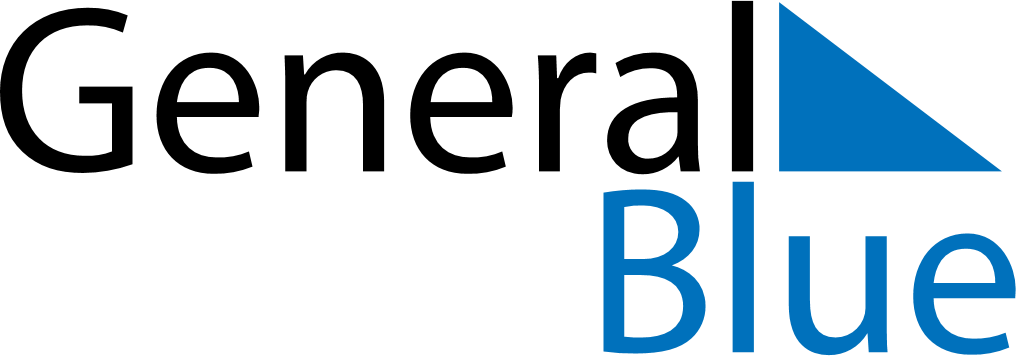 December 2028December 2028December 2028December 2028ItalyItalyItalySundayMondayTuesdayWednesdayThursdayFridayFridaySaturday11234567889Immaculate ConceptionImmaculate Conception101112131415151617181920212222232425262728292930Christmas DayBoxing Day31